МЕТОДИЧЕСКИЕ РЕКОМЕНДАЦИИ ПО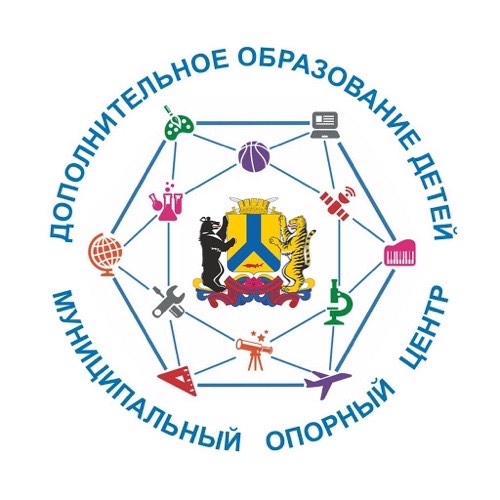 ОРГАНИЗАЦИИ ОБРАЗОВАТЕЛЬНОГО ПРОЦЕССА ПРИ СЕТЕВЫХ ФОРМАХ РЕАЛИЗАЦИИОБРАЗОВАТЕЛЬНЫХ ПРОГРАММОБЩЕОБРАЗОВАТЕЛЬНЫМИ ОРГАНИЗАЦИЯМИ И ОРГАНИЗАЦИЯМИ ДОПОЛНИТЕЛЬНОГООБРАЗОВАНИЯХабаровск, 20201.	Общие положенияВ соответствии с частью 1 статьи 13 и статьей 15 Федерального закона от 29 декабря 2012 года№ 273-ФЗ «Об образовании в Российской Федерации» (далее - Федеральный закон № 273-ФЗ) организации имеют возможность реализации образовательных программ в сетевой форме.Под сетевой формой реализации образовательных программ (далее – сетевая форма) понимается организация обучения с использованием ресурсов нескольких организаций, осуществляющих образовательную деятельность, в том числе иностранных, а также, при необходимости, с использованием ресурсов иных организаций.Сетевая форма не является обязательной и применяется образовательной организацией только в тех случаях, когда это требуется для обеспечения необходимого уровня подготовки выпускников и является целесообразным с целью наилучшего соответствия запросам обучающегося и требованиям к обеспечению реализации конкретной образовательной программы. При этом образовательные программы, реализуемые с применением сетевой формы, обладают рядом преимуществ:сетевая форма направлена на повышение качества образования и позволяет аккумулировать лучший опыт образовательных организаций;освоение образовательной программы обучающимися в течение определенного времени за пределами своей образовательной организации способствует развитию личностных качеств, компетенций, развивает способность адаптироваться к иной образовательной среде;сетевая форма расширяет границы информированности обучающихся об имеющихся образовательных и иных ресурсах и позволяет сделать осознанный выбор собственной образовательной траектории, что повышает мотивацию к учебе, осознание ответственности за достижение результата;сетевая форма активизирует обмен передовым опытом подготовки кадров между образовательными организациями, создает условия для повышения уровня профессионально-педагогического мастерства преподавательских кадров, для использования в процессе обучения современной материально-технической и методологической базы.Инициаторами применения сетевых форм могут выступать:органы государственной власти, органы местного самоуправления, определяющие общую политику в сфере образования на различных уровнях управления образованием;организации, осуществляющие образовательную деятельность, в лице своих руководителей (директор, заведующий и др.), коллегиальных органов управления (общее собрание работников, конференция и др.);учредители организаций, осуществляющих образовательную деятельность;заказчики образовательных услуг, обучающиеся, реализующие образовательные потребности при участии образовательной организации;иные заинтересованные лица (общественные организации и т.п.).В соответствии со статьей 15 Федерального закона № 273-ФЗ реализация образовательных программ с использованием сетевой формы может осуществляться:С использованием ресурсов нескольких организаций, осуществляющих образовательную деятельность, в том числе иностранных;С использованием ресурсов иных организаций.В соответствии со статьей 15 Федерального закона № 273-ФЗ в реализации образовательных программ с использованием сетевой формы наряду с организациями, осуществляющими образовательную деятельность, также могут участвовать научные организации, медицинские организации, организации культуры, физкультурно-спортивные и иные организации, обладающие ресурсами, необходимыми для осуществления обучения, проведения учебной и производственной практики и осуществления иных видов учебной деятельности, предусмотренных соответствующей образовательной программой.Таким образом, Федеральный закон № 273-ФЗ не ограничил перечень организаций, привлекаемых к реализации образовательных программ в сетевой форме (далее - партнеров). Образовательная организация на этапе разработки образовательной программы самостоятельно оценивает степень достаточности собственного ресурса, целесообразность и возможность его создания или необходимость привлечения ресурса партнеров и т.п.При этом в соответствии с частью 7 статьи 28 Федерального закона№ 273-ФЗ ответственность за реализацию не в полном объеме образовательных программ в соответствии с учебным планом, за качество образования выпускников, а значит, и ответственность за качество образовательной программы и должный уровень ее реализации, включая ту часть (части) образовательной программы, которую реализуют партнеры, несет образовательная организация.Ответственность за соблюдение лицензионных требований при использовании материально-технической базы сторонней организации и иных ресурсов при этом так же несет образовательная организация.Договоры, на основании которых осуществляется взаимодействие между организациями, совместно реализующими образовательные программы в сетевой форме при оказании платных образовательных услуг, в практике хозяйственной деятельности представляют собой договоры возмездного оказания услуг, которые заключаются дополнительно к договору о сетевой форме реализации образовательной программы.Взаимоотношения между организацией, разрабатывающей образовательные программы, и привлекаемым внешним персоналом могут строиться на основе договоров гражданско-правового характера.Нормативное регулирование разработки и реализации образовательных программ в сетевой формеФедеральный закон № 273-ФЗ не устанавливает особых полномочий федеральным органам исполнительной власти по нормативному правовому регулированию разработки и реализации образовательных программ в сетевой форме и установлению особенностей таких программ в зависимости от области профессиональной деятельности.Вместе с тем программы, реализуемые в сетевой форме, требуют отдельного регулирования на уровне образовательной организации в связи с тем, что используемый ресурс иной организации, в том числе осуществляющей образовательную деятельность, находится вне пределов образовательной организации.Исходя из статьи 15, статьи 30 и иных статей Федерального закона№ 273-ФЗ, содержащих нормы, регулирующие образовательные отношения, возможность разработки и реализации образовательных программ в сетевой форме обеспечивается внесением, при необходимости, соответствующих позиций в некоторые локальные акты организации, регламентирующие, в том числе:а) правила приема  на  обучение  по  соответствующей  образовательной программе;б) порядок текущего контроля и промежуточной аттестации обучающихся, в том числе порядок ликвидации академической задолженности;в) порядок отчисления и восстановления для продолжения освоения образовательной программы;г) порядок и основания перевода;д) порядок оформления возникновения, приостановления и прекращения отношений между образовательной организацией и обучающимся;е) обучение по индивидуальному учебному плану;ж) порядок зачета образовательной  организацией  результатов освоения обучающимся практики в других организациях, осуществляющих образовательную деятельность;з) порядок организации и проведения практики;и) порядок пользования лечебно-оздоровительной инфраструктурой, объектами культуры и спорта образовательной организации, а также в иные локальные акты, затрагивающие вопросы образовательной деятельности.Указанными документами рекомендуется урегулировать следующие вопросы:уведомления обучающихся о том, что образовательная программа реализуется в сетевой форме (с указанием партнеров);подтверждения согласия обучающегося на освоение программы в сетевой форме;предоставления условий для обучения с учетом особенностей психофизиологического развития и состояния здоровья обучающихся у партнеров;особенностей освоения образовательной программы в сетевой форме при условии обучения по индивидуальному плану;зачета образовательной организацией части (частей) образовательной программы, освоенной в образовательной организации- партнере (в том числе порядок признания этих результатов без проведения процедуры переаттестации);формы, содержания и порядка выдачи справки об обучении, подтверждающей результаты освоения части (частей) образовательной программы в образовательной организации-партнере, периоде обучения;предоставления доступа к библиотечно-информационным ресурсам партнеров;пользования лечебно-оздоровительной инфраструктурой, объектами культуры и спорта партнеров в период освоения в ней части (частей) образовательной программы;иные вопросы, связанные с особенностями реализации образовательной программы совместно с партнерами.В случае реализации образовательной программы в сетевой форме совместно с партнерами, образовательными организациями должен быть также установлен порядок совместной разработки и утверждения образовательной программы (часть 2 статьи 15 Федерального закона№ 273-ФЗ).Утверждение совместных образовательных программ осуществляется уполномоченным должностным лицом либо коллегиальным органом управления каждой организации, осуществляющей образовательную деятельность, в соответствии с их уставами.Основания использования организацией сетевой формы реализации образовательных программРеализация образовательных программ в сетевой форме осуществляется на основании договора между организациями, в котором закрепляются принципы взаимодействия, включающие в себя:а)	требования к образовательному процессу;б)	требования к материально-техническому обеспечению;в)	требования к способу реализации сетевого взаимодействия.Договор может быть оформлен уже на стадии разработки образовательной программы, реализуемой в сетевой форме, что позволит более полно учесть ресурсный вклад каждой из партнерских организаций.Согласно части 3 статьи 15 Федерального закона № 273-ФЗ в договоре о сетевой форме реализации образовательных программ указываются:вид, уровень и (или) направленность образовательной программы (части образовательной программы определенного уровня, вида и направленности), реализуемой с использованием сетевой формы;статус обучающихся в организациях, правила приема на обучение по образовательной программе, реализуемой с использованием сетевой формы;условия и порядок осуществления образовательной деятельности по образовательной программе, реализуемой посредством сетевой формы, в том числе распределение обязанностей между организациями; порядок реализации образовательной программы, характер и объем ресурсов, используемых каждой организацией, реализующей образовательные программы посредством сетевой формы;выдаваемые документ или документы об образовании, документ или документы об обучении, а также организации, осуществляющие образовательную деятельность, которыми выдаются указанные документы;срок действия договора, порядок его изменения и прекращения.Разработка и реализация образовательных программ, совместно разрабатываемых и утверждаемых двумя и более организациями,осуществляющими образовательную деятельность (далее - вариант интеграции образовательных программ)К этому варианту относятся образовательные программы, в разработке и реализации которых принимают участие две образовательных организации, имеющие лицензию на осуществление образовательной деятельности по образовательной программе (образовательным программам), реализуемой (реализуемым) в сетевой форме (далее - образовательные программы, реализуемые совместно). Утверждение образовательных программ, реализуемых совместно осуществляется уполномоченным должностным лицом либо коллегиальным органом управления каждой организации, осуществляющей образовательную деятельность, в соответствии с их уставами.Обучающиеся не отчисляются на период пребывания в иной организации, поскольку указанное пребывание является частью образовательной программы, реализуемой в сетевой форме, на которую зачислены обучающиеся. Это предусматривает зачет организацией, осуществляющей образовательную деятельность, в установленном ею порядке результатов освоения обучающимися дисциплин (модулей), практики, дополнительных образовательных программ в других организациях, осуществляющих образовательную деятельность.Разработка и утверждение совместной образовательной программы требует выполнения ряда последовательных шагов:Обоснованный выбор образовательных программ для совместной разработки, с учетом приоритетных направлений развития образования.Разработка двумя или несколькими образовательными организациями модульной структуры образовательной программы для совместной реализации.Формирование в каждой организации, осуществляющей образовательную деятельность - участнике проекта, современной образовательной среды для реализации программ, реализуемых совместно, включающей	материально-техническое,	учебно-методическое, информационное, кадровое и другие виды обеспечения образовательной деятельности.Наиболее простым в реализации является модуль, в соответствии с которым две образовательные организации выбирают имеющиеся в каждом из них подобные образовательные программы подобной направленности и на их основе проектируют новую образовательную программу для совместной реализации.Проектирование модуля начинается с формулирования результатов освоения образовательной программы с учетом установленных образовательной организацией (образовательными организациями) дополнительных компетенций вариативной части и с описания компетентностной модели будущего выпускника.В описании модели должны участвовать обе образовательные организации. Образовательная программа, реализуемая совместно - это единая программа двух образовательных организаций с синхронизированными учебными планами и календарными учебными графиками и с четко прописанной ответственностью участников за предоставляемый ресурс на каждом из этапов ее реализации.Примерный договор о сетевой форме реализации образовательной программы (вариант интеграции образовательных программ) приведен в Приложении 1.Разработка и реализация образовательных программ организацией, осуществляющей образовательную деятельность, сиспользованием ресурсов иных организаций, в том числе осуществляющих образовательную деятельность (далее - вариант использования ресурсов иных организаций)В данном варианте организации сетевой формы образовательная программа реализуются одной организацией, осуществляющей образовательную деятельность (далее - базовая организация), но с использованием ресурсов иных организаций, в том числе осуществляющих образовательную деятельность (например, научных организаций, медицинских организаций, организаций культуры, физкультурно-спортивных и иные организаций) (далее - партнер). Указанные организации представляют свою материально-техническую базу и иные ресурсы, прежде всего, для проведения учебной практики.Если в качестве партнера реализации сетевой формы образовательной программы выступает организация, не осуществляющая образовательную деятельность, то в качестве ресурса необходимо рассматривать вид деятельности партнера, соответствующий профилю образовательной программы, при участии в котором обучающийся может получить необходимый практический опыт. При этом предоставляемые иным партнером условия формирования практического опыта (кадровые, производственно-технологические,	организационно-управленческие, информационные и иные) не могут быть воспроизведены организацией, осуществляющей образовательную деятельность.Учебный план, календарный учебный график, расписание занятий и иные документы, регламентирующие осуществление образовательной деятельности, разрабатываются образовательной организацией и согласовываются с организациями, участвующими в сетевом взаимодействии. В случае если договор о сетевой форме заключается между организациями, осуществляющими образовательную деятельность, то обучающиеся принимаются в одну из организаций, осуществляющих образовательную деятельность, в соответствии с установленным порядком приема по соответствующим образовательным программам.Другие организации, осуществляющие образовательную деятельность и участвующие в сетевой форме, реализуют предусмотренную договором часть образовательной программы (оказывают образовательные услуги) в отношении указанных обучающихся и направляют необходимую информацию в базовую организацию для зачета освоения соответствующих модулей и практик.Документ об образовании обучающимся по результатам освоения образовательной программы в сетевой форме в этом варианте, как правило, выдает только базовая организация. Партнеры могут выдавать обучающимся справку об обучении или периоде обучения по образцу, устанавливаемому ими самостоятельно.Примерный договор о сетевой форме реализации образовательной программы (вариант использования ресурсов иных организаций) приведен в Приложении 2.К простейшим вариантам реализации сетевой формы освоения образовательных программ относится программа, предполагающая своеобразную «покупку» одной (одного) или нескольких модулей, которые реализуются в подобных образовательных программах других образовательных организаций. Такая образовательная программа утверждается базовой организацией, но она должна содержать согласование с партнером. В этом варианте готовый модуль партнера включается в программу базовой организации. Базовая организация на основе договорных отношений направляет своих  обучающихся  для  освоения  данного  модуля к образовательному партнеру, а затем засчитывает результаты освоения в счет освоения своей программы.Статус обучающихся при сетевых формах реализации образовательных программОбучающиеся по результатам приема зачисляются в организацию, осуществляющую образовательную деятельность, на обучение по образовательной программе в сетевой форме.Обучающиеся не отчисляются на период пребывания в иной организации, поскольку указанное пребывание является частью образовательной программы, реализуемой в сетевой форме, на которую зачислены обучающиеся.Партнеры реализуют предусмотренную договором часть образовательной программы и направляют необходимую информацию в образовательную организацию для выставления промежуточной аттестации по соответствующим дисциплинам (модулям) и практикам.Документ об образовании обучающемуся выдается той организацией и по той образовательной программе, в которую он был принят на обучение.Освоение части образовательной программы в иной образовательной организации подтверждается справкой об обучении. Реализация образовательной программы в сетевой форме не влияет на срок освоения образовательной программы, который устанавливается в соответствии с ФГОС. Государственная итоговая аттестация по образовательным программам, реализованным в сетевой форме, и выдача выпускнику документа об образовании проводится в общем порядке, установленном для обучающихся образовательной организации, в которую он был зачислен.Приложение 1 Договор о сетевой форме реализации образовательной программыМесто заключения	Дата заключенияОрганизация № 1, осуществляющая образовательную деятельность, наосновании	лицензии	серии	 		№	 	от	 	г.,регистрационный     №              ,    выданной 	, в лице 	,  действующего на основании 	, именуемая в дальнейшем «Организация № 1», и Организация № 2, осуществляющая образовательную   деятельность,   на   основании   лицензии серии    	№	 		от	 		г.,	регистрационный	№	 	,	выданной 	,  в  лице 	,   действующего   на  основании 	, именуемая в дальнейшем «Организация № 2», в дальнейшем вместе именуемые «Стороны», заключили настоящий Договор о нижеследующем:Предмет договораОрганизация № 1 и Организация № 2 реализуют образовательную программу  	(указывается вид, уровень и (или) направленность образовательной программы)(далее - образовательная программа) с использованием сетевой формы.Образовательная программа разрабатывается, утверждается и реализуется Сторонами совместно.Статус обучающихсяСтороны реализуют образовательную программу в отношении обучающихся, принятых в установленном законодательством порядке на обучение по ней.В Организации № 1 обучающиеся являются 	. В Организации № 2 обучающиеся являются 	.Перечень обучающихся согласуется Сторонами путем заключения дополнительного соглашения не позднее чем за дней до начала реализации образовательной программы.Общее количество обучающихся по образовательной программе составляет человек.Стороны каждое полугодие в соответствии календарным учебным графиком направляют друг другу справку о результатах промежуточной аттестации обучающихся, включающую зачетные (экзаменационные) ведомости, на основании которых Стороны осуществляют зачет результатов освоения обучающимися модулей 	.Финансовое обеспечение реализации образовательной программыОбразовательная программа реализуется Организацией № 1 за счет(бюджетных ассигнований федерального бюджета, бюджетов субъекта Российской Федерации, местных бюджетов,средств физических и юридических лиц по договорам об оказании платных образовательных услуг – нужное указать)Образовательная программа реализуется Организацией № 2 за счет(бюджетных ассигнований федерального бюджета, бюджетов субъекта Российской Федерации, местных бюджетов,средств физических и юридических лиц по договорам об оказании платных образовательных услуг – нужное указать)Взаиморасчеты за реализацию образовательной программы Сторонами определяются в дополнительных соглашениях к настоящему Договору (настоящий пункт предусматривается в случае необходимости).Условия и порядок осуществления образовательной деятельности при реализации образовательной программыОрганизация № 1 реализует образовательную программу в части модулей 		.Организация № 2 реализует образовательную программу в части модулей 	.(Содержание, объем, сроки и периоды реализации указанных частей образовательной программы могут быть определены в приложении к настоящему Договору)При реализации части образовательной программы, предусмотренной пунктом 4.1 настоящего Договора, Стороны используют необходимые ресурсы для обеспечения качества оказываемой образовательной услуги, соответствующего требованиям, установленным федеральными государственными образовательными стандартами.Организация № 1 по результатам освоения образовательной программы и  	(указывается итоговая аттестация или государственная итоговая аттестация)выдают обучающимся 	.(указывается наименование документа об образовании)Организация № 2 по результатам освоения образовательной программы и  	(указывается итоговая аттестация или государственная итоговая аттестация)выдают обучающимся 	.(указывается наименование документа об образовании)Обязанности СторонСтороны обязаны:Реализовывать часть образовательной программы, указанной в пункте 4.1 настоящего Договора, самостоятельно;Ознакомить обучающихся со своими уставами, с лицензиями на осуществление образовательной деятельности, со свидетельствами о государственной аккредитации, другими документами, регламентирующимиорганизацию и осуществление образовательной деятельности, права и обязанности обучающихся при реализации образовательной программы.Создать обучающимся необходимые условия для освоения части образовательной программы;Проявлять уважение к личности обучающихся, не допускать физического и психологического насилия;Предоставлять другой Стороне справки о результатах освоения обучающимся части образовательной программы, включающие зачетные (экзаменационные) ведомости, в соответствии с пунктом 2.3 настоящего Договора.Во время реализации части образовательной программы нести ответственность за жизнь и здоровье обучающихся.Срок действия ДоговораДоговор вступает в силу с момента его подписания.Реализация образовательной программы по настоящему Договору начинается с 	года.Договор заключен Сторонами на неопределенный срок (вариант: на срок 	).Ответственность СторонВ случае неисполнения или ненадлежащего исполнения обязательств Стороны несут ответственность в соответствии с законодательством Российской Федерации.Стороны освобождаются от ответственности за частичное или полное неисполнение обязательств по Договору, если такое неисполнение является следствием обстоятельств непреодолимой силы (форс-мажорных обстоятельств): стихийных природных явлений (землетрясения, наводнения), войн, революций, ограничительных и запретительных актов государственных органов, непосредственно относящихся к выполнению настоящего Договора. Указанные обстоятельства должны возникнуть после заключения Договора, носить чрезвычайный, непредвиденный и непредотвратимый характер и не зависеть от воли Сторон.О наступлении и прекращении вышеуказанных обстоятельств Сторона, для которой создалась невозможность исполнения обязательств по настоящему Договору, должна немедленно известить другую Сторону в письменной форме, приложив соответствующие подтверждающие документы.В случае наступления форс-мажорных обстоятельств срок исполнения обязательств по Договору отодвигается соразмерно времени, в течение которого будут действовать такие обстоятельства и их последствия.Порядок изменения и прекращения договораУсловия, на которых заключен настоящий Договор, могут быть изменены по соглашению Сторон или в судебном порядке по основаниям, предусмотренным законодательством Российской Федерации.В случае изменения адресов и платежных реквизитов Стороны обязуются уведомить об этом друг друга в 	срок.Настоящий Договор может быть прекращен по соглашению Сторон или в судебном порядке по основаниям, предусмотренным законодательством Российской Федерации.Реквизиты и подписи СторонПриложение 1 Договор о сетевой форме реализации образовательной программыМесто заключения	Дата заключенияОрганизация № 1, осуществляющая образовательную деятельность, наосновании	лицензии	серии	 		№	 	от	 	г.,регистрационный     №              ,    выданной 	, в лице 	,  действующего на основании 	, именуемая в дальнейшем «Организация № 1», и Организация № 2, осуществляющая образовательную   деятельность,   на   основании   лицензии серии    	№	 		от	 		г.,	регистрационный	№	 	,	выданной 	,  в  лице 	,   действующего   на  основании 	, именуемая в дальнейшем «Организация № 2», в дальнейшем вместе именуемые «Стороны», заключили настоящий Договор о нижеследующем:Предмет договораОрганизация	№	1	реализует	образовательную	программу 	(далее – образовательная программа)(указывается вид, уровень и (или) направленность)с использованием в сетевой форме ресурсов Организации № 2.Образовательная программа разрабатывается и утверждается Организацией № 1.Статус обучающихсяСтороны реализуют образовательную программу в отношении обучающихся, принятых в установленном законодательством порядке на обучение по ней в Организацию № 1.В Организации № 1 обучающиеся являются 	.В  Организации  №  2  обучающиеся  являются 	. (данный абзац включается в договор в случае, если Организация № 2 является организацией, осуществляющей образовательную деятельность).Перечень обучающихся согласуется Сторонами путем заключения дополнительного соглашения не позднее чем за дней до начала реализации образовательной программы.Общее количество обучающихся по образовательной программе составляет человек.Стороны каждое полугодие в соответствии календарным учебным графиком направляют друг другу справку о результатах промежуточной аттестации обучающихся, включающую зачетные (экзаменационные)ведомости, на основании которых Стороны осуществляют зачет результатов освоения обучающимися модулей 	.(данный абзац включается в договор в случае, если Организация № 2 является организацией, осуществляющей образовательную деятельность).Финансовое обеспечение реализации образовательной программыОрганизация № 2 предоставляет ресурсы, а Организация № 1 оплачивает их использование при реализации образовательной программы в сетевой форме на условиях настоящего Договора.Взаиморасчеты между Сторонами за использование ресурса Организации № 2 в рамках реализации образовательной программы определяются в дополнительных Соглашениях к настоящему Договору.Условия и порядок осуществления образовательной деятельности при реализации образовательной программыОрганизацией № 1 при реализации образовательной программы используются   следующие   ресурсы   Организации №  2 	. (Перечень ресурсов, объем, сроки и периоды использования ресурсов в рамках реализации образовательной программы могут быть определены в приложении к настоящему Договору).При реализации образовательной программы предусмотренные пунктом 4.1 настоящего Договора ресурсы используются для обеспечения качества оказываемой образовательной услуги, соответствующего требованиям, установленным федеральными государственными образовательными стандартами.Организация № 1 по результатам освоения образовательной программы(указывается итоговая аттестация или государственная итоговая аттестация)выдают обучающимся 	.(указывается наименование документа об образовании)Организация	№	2	по	результатам	использования	ресурсов, предусмотренных пунктом4.1	настоящего	Договора,	выдают	обучающимся 	.(указывается справка об обучении или о периоде обучения)(данный абзац включается в договор в случае, если Организация № 2 является организацией, осуществляющей образовательную деятельность).Обязанности СторонСтороны обязаны:Реализовывать часть образовательной программы, указанной в пункте 4.1 настоящего Договора, самостоятельно;Ознакомить обучающихся со своими уставами, с лицензиями на осуществление образовательной деятельности, со свидетельствами о государственной аккредитации, другими документами, регламентирующими организацию и осуществление образовательной деятельности, права и обязанности обучающихся при реализации образовательной программы.Создать обучающимся необходимые условия для освоения части образовательной программы;Проявлять уважение к личности обучающихся, не допускать физического и психологического насилия;Предоставлять другой Стороне справки о результатах освоения обучающимся образовательной программы, включающие зачетные (экзаменационные) ведомости.(данный пункт включается в договор в случае, если Организация № 2 является организацией, осуществляющей образовательную деятельность).Во время реализации части образовательной программы нести ответственность за жизнь и здоровье обучающихся.Срок действия ДоговораДоговор вступает в силу с момента его подписания.Реализация образовательной программы по настоящему Договору начинается с 	года.Договор заключен Сторонами на неопределенный срок (вариант: на срок 	).Ответственность СторонВ случае неисполнения или ненадлежащего исполнения обязательств Стороны несут ответственность в соответствии с законодательством Российской Федерации.Стороны освобождаются от ответственности за частичное или полное неисполнение обязательств по Договору, если такое неисполнение является следствием обстоятельств непреодолимой силы (форс-мажорных обстоятельств): стихийных природных явлений (землетрясения, наводнения), войн, революций, ограничительных и запретительных актов государственных органов, непосредственно относящихся к выполнению настоящего Договора. Указанные обстоятельства должны возникнуть после заключения Договора, носить чрезвычайный, непредвиденный и непредотвратимый характер и не зависеть от воли Сторон.О наступлении и прекращении вышеуказанных обстоятельств Сторона, для которой создалась невозможность исполнения обязательств по настоящему Договору, должна немедленно известить другую Сторону в письменной форме, приложив соответствующие подтверждающие документы.В случае наступления форс-мажорных обстоятельств срок исполнения обязательств по Договору отодвигается соразмерно времени, в течение которого будут действовать такие обстоятельства и их последствия.Порядок изменения и прекращения договораУсловия, на которых заключен настоящий Договор, могут быть изменены по соглашению Сторон или в судебном порядке по основаниям, предусмотренным законодательством Российской Федерации.В случае изменения адресов и платежных реквизитов Стороны обязуются уведомить об этом друг друга в 	срок.Настоящий Договор может быть прекращен по соглашению Сторон или в судебном порядке по основаниям, предусмотренным законодательством Российской Федерации.Реквизиты и подписи Сторон